SFSP Pre-Operational Review Form Summer 2023
Date of Review: _________________________   Sponsor Name:___________________________________ 
Site Name: ________________________________________________________________________________
Site Address: ______________________________________________________________________________
Site Phone Number: _______________ Person to contact for use of site: ____________________________Type of Site: □ Apartment Complex	□ Recreation Center
□ Church	□ Residential Camp
□ Housing and Urban Development (HUD) Housing	□ Rural Development (RD) Housing
□ Library	□ School
□ Park	□ Playground
□ Other Estimated number of children in the area: _________Planned Site Type:  □Open □Closed-Enrolled □Non-Residential Camp □Residential Camp
Appropriate eligibility information is on file:  □ Yes □ No Estimated number of personnel needed for meal service: _______________Does the site have:Adequate cooking facilities (if applicable)? □ Yes □ No □ N/AAdequate storage, including refrigeration for prepared or delivered food?	□ Yes □ NoAccess to a telephone? □ Yes □ NoIf outside, shelter for inclement weather? □ Yes □ No □ N/AIs the site a for-profit site?  □ Yes □ NoImprovements or corrective actions needed before site operation: ________________________________
__________________________________________________________________________________________
__________________________________________________________________________________________
For returning sites that experienced problems in the previous summer, list any deficiencies noted in the previous summer: ______________________________________________________________________
__________________________________________________________________________________________Reviewer Name: __________________________________________________________________________

Reviewer Signature: __________________________________ Date: _______________________________

This institution is an equal opportunity provider.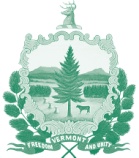 